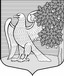 ЛЕНИНГРАДСКАЯ ОБЛАСТЬЛУЖСКИЙ МУНИЦИПАЛЬНЫЙ РАЙОНАДМИНИСТРАЦИЯ РЕТЮНСКОГО СЕЛЬСКОГО ПОСЕЛЕНИЯПОСТАНОВЛЕНИЕ          от 02.05.2023					92-рО внесении изменений в постановление Администрации Ретюнского сельского поселения от 21.08.2020 № 188-2«О Порядке установления стимулирующих выплат,порядке и предельных размерах оказания материальной помощируководителю муниципального учреждения «Культурно-досуговый центр» Ретюнского сельского поселения »В соответствии с постановлением администрации Ретюнского сельского поселения " Об утверждении Положения о системах оплаты труда в муниципальном учреждении«Культурно-досуговый центр» Ретюнского сельского поселения по видам экономической деятельности" № 188 от 21.08.2020 г. администрация Ретюнского сельского поселения постановляет:, администрация Ретюнского сельского поселения постановляет:ПОСТАНОВЛЯЕТ: 1. Внести в Постановление №188 от 21.08.2020 «Об утверждении ПОЛОЖЕНИЯ О системах оплаты труда в муниципальном учреждении «Культурно-досуговый центр» Ретюнского сельского поселения по видам экономической деятельности» следующие изменения (далее – Постановление):1.1. Приложение 2 к Положению о порядке установления стимулирующих выплат руководителюмуниципального учреждения «культурно-досуговый центр» Ретюнского сельского поселения» читать в следующей редакции: «      4. Контроль за исполнением настоящего постановления оставляю за собой.      5. Настоящее постановление вступает в силу с момента его подписания.Глава администрацииРетюнского сельского поселения						С. С. ГришановаКлючевые показатели эффективностиКлючевые показатели эффективностиКлючевые показатели эффективностиКлючевые показатели эффективностиКлючевые показатели эффективностиКлючевые показатели эффективностиГлавный бухгалтер  МУ  КДЦГлавный бухгалтер  МУ  КДЦГлавный бухгалтер  МУ  КДЦГлавный бухгалтер  МУ  КДЦГлавный бухгалтер  МУ  КДЦГлавный бухгалтер  МУ  КДЦ№п/пПоказатель эффективностиУсловия примененияПодтверждающие документы, проверяемые основанияБаллыРазмер выплатыв % от  оклада1Своевременное и качественное предоставление налоговой и бухгалтерской отчетности. Правильное и своевременное начисление налогов и пр. бюджетных платежей.Ежемесячно, при условии своевременного  и надлежащего выполнения критерия  Квитанции о получении отчёта. Выписка по расчетному счету.0-100-52Своевременность и качество расчетов по заработной плате, иных начислений и выплат работникам. Отсутствие письменных обоснованных жалоб работников Учреждения на работу бухгалтерии.Ежемесячно, при условии своевременного  и надлежащего выполнения критерия  Отчет по форме П-40-100-53Качественное ведения бюджетного учета, отсутствие просроченной кредиторской и дебиторской задолженности по расчетам за полученные товарно-материальные ценности и услуги.ЕжемесячноОтчет по форме 05031690-50-54Наличие и использование автоматизированных программ для организации бухгалтерского учета и отчетностиЕжемесячноЕжемесячный отчёт главного бухгалтера0-50-55Соблюдение финансовой дисциплины, эффективное использование денежных средств и материальных ресурсов, учѐт имущества, находящегося в учреждения, целевое использование средств субсидий.ЕжемесячноЕжемесячный отчёт главного бухгалтера, журнал выдачи расчётных листов.0-100-56Отсутствие задолженности, штрафов и пеней по уплате налогов и банковской задолженностиЕжемесячноЕжемесячный отчёт главного бухгалтера, Информация от контролирующих органов.0-100-57Соблюдение в учреждении единых требований к оформлению документов, системы документооборотаЕжемесячноЕжемесячный отчёт главного бухгалтера0-100-58Выполнение дополнительной порученной работы, связанной с обеспечением рабочего процесса или уставной деятельностиЕжемесячно, при выполнении порученийЕжемесячный отчёт главного бухгалтера0-100-5Максимально возможные показатели  по всем критериямМаксимально возможные показатели  по всем критериямМаксимально возможные показатели  по всем критериям7040Ключевые показатели эффективностиКлючевые показатели эффективностиКлючевые показатели эффективностиКлючевые показатели эффективностиКлючевые показатели эффективностиГлавный библиотекарь, библиотекарьГлавный библиотекарь, библиотекарьГлавный библиотекарь, библиотекарьГлавный библиотекарь, библиотекарьГлавный библиотекарь, библиотекарь№п/пПоказатель эффективностиУсловия примененияПодтверждающие документы, проверяемые основанияБаллыРазмер выплатыв % от  оклада1Количество пользователейДостижение запланированного показателя, исходя из условия охвата сельского населения не менее 50%Документы статистики (журналы учета основных показателей, отчет)0-150-15Количество посещенийДостижение запланированного показателя, исходя из условия не менее 80 на 500 жителей населённого пункта за месяц.Документы статистики (журналы учета основных показателей, отчет)0-150-15Количество книговыдачДостижение запланированного показателя, исходя из условия не менее 90 экземпляров на 500 жителей населённого пункта за месяц.Документы статистики (журналы учета основных показателей, отчет)0-150-15Информационно – аналитическая работа.Ежемесячно привыполнении  Отчёт по итогу работы за месяц; план работы на месяц вперёд/квартал/год, отчеты о проведенных мероприятиях, ведение дневника библиотекаря, статистическая отчетность0-50-5Организация нормативно-правовой  обеспеченности документооборота по библиотечному делу.Соблюдение  требований  исполнения нормативной документации.Ежемесячно присоздании не менее 1 (одного) документа в месяцЕжемесячно при выполненииЕжемесячный отчёт, подтверждающие документы.0-50-5Работа с отделом МБА Набор литературы по заявке читателяЕжемесячно привыполнении  Отчёт о выполнении заявок, подтверждающий документ получения/выдачи литературы0-50-5Организация, проведение библиотечных мероприятий (краеведческие встречи, познавательные программы, акции, литературные викторины/встречи/вечера):- для детей - для взрослого населенияЕжемесячно привыполнении:не менее 4-х за отчетный месяцне менее 1-го за отчетный месяцОтчёт с указанием темы выставки, количества участников и общим описанием программы0-100-10Организация выставок любой тематики и направленности:- выставка для самостоятельного изучения читателем библиотеки- выставка с организованной лекцией для группы читателейЕжемесячно привыполнении  не менее 4 (четырех) за месяц:не менее 3-х за отчетный месяц не менее 1 за отчетный месяцОтчёт с указанием темы выставки, количества участников и общим описанием программы0-100-10Комплектование фонда (разработка прайс-листов, составление сводных заказов)Ведение, учет и обработка фонда в соответствии с правилами библиотечного делаЕжемесячно привыполнении  Дневник библиотекаря, ежемесячный отчет0-50-5Ведение  кружка, руководство любительского объединенияПри условии работы в данном направлении  не менее 3(трех) предшествующих  месяцевЖурнал работы кружка, любительского объединения0-50-5Участие  в проектах, конкурсах, фестивалях, реализации региональных,  целевых и ведомственных программЕжемесячно при выполнении (не менее 1 конкурса в месяц)Ежемесячный отчёт  с предоставлением:– перечня  мероприятий (проекта, конкурса и пр.),  наименование программы, в которой принято участие, даты и места проведения;  – копий/скриншотов  наградных материалов; – скриншотов фото- и видео – материалов с сайта учреждения0-50-5Освещение деятельности в печатных и  электронных СМИ – информация, фотоотчеты, видеоотчеты, статьиЕжемесячно при условии публикации каждого проведенного мероприятияСкриншоты, статьи в печатных СМИ,информация на официальном сайте МУ  КДЦ, в официальной группе Вконтакте «Ретюнская сельская библиотека»0-50-5Выполнение дополнительной порученной работы, связанной с обеспечением рабочего процесса или уставной деятельностиЕжемесячно, при выполнении порученийЕжемесячный отчёт0-100-10Максимально возможные показатели  по всем критериямМаксимально возможные показатели  по всем критериямМаксимально возможные показатели  по всем критериям110110Ключевые показатели эффективностиКлючевые показатели эффективностиКлючевые показатели эффективностиКлючевые показатели эффективностиКлючевые показатели эффективностиМетодист клубного учрежденияМетодист клубного учрежденияМетодист клубного учрежденияМетодист клубного учрежденияМетодист клубного учреждения№п/пПоказатель эффективностиУсловия примененияПодтверждающие документы, проверяемые основанияБаллыРазмер выплатыв % от  оклада1Подготовка и  организация  массовых мероприятий с участием населенияЕжемесячно, привыполнении  не менее 3-х за отчетный периодОтчет о выполнении целевых показателей деятельности;фото/видео отчет на официальном сайте МУ  КДЦ, в официальной группе Ретюнский  Культурно-досуговый  центр"0-200-202Разработка методических материалов, реквизита  для праздников и мероприятий(сценарии, визуальные материалы, программы, костюмы и пр.)Ежемесячно, привыполнении  не менее 3-х за отчетный периодОтчет о выполнении целевых показателей деятельности  с отдельно приложенной информационной справкой с подробно прописанной информацией :  – сценариев или сценарных планов проведённых мероприятий, программ; –фото и видео материалов с мероприятий;- информационно-аналитической информацией0-150-153Проведение дискотек (игровых, тематических и др.):- для детей- для взрослыхЕжемесячно:- не менее 2 (двух) за отчетный период- не менее 1 (одной) за отчетный периодОтчет о выполнении целевых показателей деятельности; фото/видео отчет0-100-10Организация, проведение  встреч, семинаров  активной части клубного формирования (выступающих на праздниках, выездных мероприятиях)не менее  2 в месяцЗаполненный журнал клубного формирования, план проведения семинаров/встреч;фото/видео материалы;публикации на официальном сайте МУ  КДЦ, в официальной группе Ретюнский  Культурно-досуговый  центр"0-50-5Ведение  кружка, руководство любительским объединениемНе менее 8 занятийЗаполненный журнал клубного формирования , выставки  работ, фото/видео отчет, публикации на официальном сайте МУ  КДЦ, в официальной группе Ретюнский  Культурно-досуговый  центр"0-100-105Организация мероприятий, способствующих расширению социокультурных связей , сохранению и укреплению здоровья и развития детей и взрослых (праздники, игровые программы  и т.д.).Ежемесячно при выполнении не менее 1 (одного) мероприятияИнформационная справка с приложением:  – сценариев или сценарных планов проведённых мероприятий, программ; –фото и видео материалов с мероприятий;0-100-107Разработка методических пособий, рекомендаций, программ, положений и т.д.- для районного уровня- для областного уровняЕжемесячно при выполнении ( не менее 1 мероприятия за отчетный период)0-100-108Участие  в проектах, конкурсах, фестивалях, реализации региональных,  целевых и ведомственных программЕжемесячно при выполнении (не менее 1 конкурса за отчетный период)Информационная справка   с указанием:– перечня  мероприятий (проекта, конкурса и пр.),  наименование программы, в которой принято участие, даты и места проведения;  – копий/скриншотов  наградных материалов; – скриншотов фото- и видео – материалов с сайта учреждения0-100-10Информационно – аналитическая работаЕжемесячно при выполненииПланы работы на месяц/год, мониторинги, ежемесячные  отчеты  по массовым  мероприятиям0-50-05Освещение деятельности в печатных и  электронных СМИ – информация, фото отчёты, статьиЕжемесячно привыполнении  не менее 5 (пяти) публикаций  в месяцСкриншоты, статьи в печатных СМИ,информация на официальном сайте МУ  КДЦ, в официальной группе Ретюнский  Культурно-досуговый  центр"0-50-5Выполнение дополнительной порученной работы, связанной с обеспечением рабочего процесса или уставной деятельностиЕжемесячно, при выполнении порученийЕжемесячный отчёт0-100-10Максимально возможные показатели  по всем критериямМаксимально возможные показатели  по всем критериямМаксимально возможные показатели  по всем критериям110110Ключевые показатели эффективностиКлючевые показатели эффективностиКлючевые показатели эффективностиКлючевые показатели эффективностиКлючевые показатели эффективностиКлючевые показатели эффективностиСпециалист по методике клубной  работыСпециалист по методике клубной  работыСпециалист по методике клубной  работыСпециалист по методике клубной  работыСпециалист по методике клубной  работыСпециалист по методике клубной  работы№п/п№п/пПоказатель эффективностиУсловия примененияПодтверждающие документы, проверяемые основанияБаллыРазмер выплатыв % от  оклада11Подготовка и  организация  массовых мероприятий с участием населенияЕжемесячно, привыполнении  не менее 3-х за отчетный периодОтчет о выполнении целевых показателей деятельности;фото/видео отчет на официальном сайте МУ  КДЦ, в официальной группе Ретюнский  Культурно-досуговый  центр"0-200-2022Разработка методических материалов, реквизита  для праздников и мероприятий(сценарии, визуальные материалы, программы, костюмы и пр.)Ежемесячно, привыполнении  не менее 3-х за отчетный периодОтчет о выполнении целевых показателей деятельности  с отдельно приложенной информационной справкой с подробно прописанной информацией :  – сценариев или сценарных планов проведённых мероприятий, программ; –фото и видео материалов с мероприятий;- информационно-аналитической информацией0-150-1533Проведение дискотек (игровых, тематических и др.):- для детей- для взрослыхЕжемесячно:- не менее 2 (двух) за отчетный период- не менее 1 (одной) за отчетный периодОтчет о выполнении целевых показателей деятельности; фото/видео отчет0-100-1055Организация, проведение  встреч, семинаров  активной части клубного формирования (выступающих на праздниках, выездных мероприятиях)не менее  2 в месяцЗаполненный журнал клубного формирования, план проведения семинаров/встреч;фото/видео материалы;публикации на официальном сайте МУ  КДЦ, в официальной группе Ретюнский  Культурно-досуговый  центр"0-50-577Ведение  кружка, руководство любительским объединениемНе менее 8 занятийЗаполненный журнал клубного формирования , выставки  работ, фото/видео отчет, публикации на официальном сайте МУ  КДЦ, в официальной группе Ретюнский  Культурно-досуговый  центр"0-100-10Участие  в проектах, конкурсах, фестивалях, реализации региональных,  целевых и ведомственных программЕжемесячно при выполнении (не менее 1 конкурса за отчетный период)Информационная справка   с указанием:– перечня  мероприятий (проекта, конкурса и пр.),  наименование программы, в которой принято участие, даты и места проведения;  – копий/скриншотов  наградных материалов; – скриншотов фото- и видео – материалов с сайта учреждения0-100-101010Реализация молодежных социокультурных проектов по  направлениям молодежной политикиЗа каждый проект, подготовленный и реализованный  специалистом в отчетный периодИнформационная справка с приложением:– данных о названии программы, ее участниках, сроках реализации. – сценариев  или сценарных планов,–  фото /видео материалов 0-100-10Организация работы по увеличению количества любительских объединений, рассчитанных на потребности современной молодёжиЗа каждое любительское объединение, созданное в отчетный период, по инициативе специалиста Информационная справка  с приложением  – перечня (название, направление, дата открытия) вновь открывшихся любительских объединений в отчётный период по инициативе специалиста, подтверждённых Журналами учёта работы0-100-10Информационно – аналитическая работаЕжемесячно при выполненииПланы работы на месяц/год, мониторинги, ежемесячные  отчеты  по массовым  мероприятиям0-50-5Освещение деятельности в печатных и  электронных СМИ – информация, фото отчёты, статьиЕжемесячно привыполнении  не менее 5 (пяти) публикаций  в месяцСкриншоты, статьи в печатных СМИ,информация на официальном сайте МУ  КДЦ, в официальной группе Ретюнский  Культурно-досуговый  центр"0-50-5Выполнение дополнительной порученной работы, связанной с обеспечением рабочего процесса или уставной деятельностиЕжемесячно, при выполнении порученийЕжемесячный отчёт0-100-10Максимально возможные показатели  по всем критериямМаксимально возможные показатели  по всем критериямМаксимально возможные показатели  по всем критериямМаксимально возможные показатели  по всем критериям110110Ключевые показатели эффективностиКлючевые показатели эффективностиКлючевые показатели эффективностиКлючевые показатели эффективностиКлючевые показатели эффективностиДиректорДиректорДиректорДиректорДиректор№п/пПоказатель эффективностиУсловия примененияПодтверждающие документы, проверяемые основанияБаллыРазмер выплатыв % от  оклада1Выполнение мероприятий, обеспечивающих контроль за эффективностью работы сотрудников учреждения: подготовкой, проведением и  организацией культурно- массовых мероприятий.ЕжемесячноФотоотчёт, отчёт0-200-202Контроль за выполнением информационно-аналитической работы и планированием в учреждении:отчёты о проделанной работе за отчетный период, составление планов на месяц/квартал/год и пр.ЕжемесячноНаличие плана, отчёта0-200-203Подготовка проектов  базовых документовЕжемесячноНаличие данных разработок0-100-104Выполнение мероприятий, обеспечивающих контроль за эффективностью работы сотрудников библиотеки: организация, проведение библиотечных мероприятий (краеведческие встречи, познавательные программы и т.д.) выставки любой тематики и направленности, ведение отчетности согласно законодательству и пр. 	ЕжемесячноОтчёты, фотографии, скриншоты0-200-205Освещение деятельности в печатных и  электронных СМИ – информация, фото отчёты, статьиНе менее 5 за месяцСкриншоты, статьи в печатных СМИ,информация  на официальном сайте МУ  КДЦ в официальной группе Ретюнский  Культурно-досуговый  центр"0-100-106Организация выездных выступлений, направленных на создание позитивного образа Ретюнского  сельского поселения,  установления взаимовыгодных творческих обменов, участие в конкурсах.Не менее 3-ёх за кварталОтчёты, фотографии,Скриншоты,благодарственные письма, дипломы, грамоты0-200-207Ведение кадровой работы, контроль соблюдения норм охраны трудаЕжемесячноЖурналы по ведению трудовых книжек, журнал  регистрации отпусков, проекты приказов по личному составу0-100-10Максимально возможные показатели  по всем критериямМаксимально возможные показатели  по всем критериямМаксимально возможные показатели  по всем критериям110110